KTÖS2022-23 Eğitim Yılı Değerlendirmesi ve İhtiyaç AnaliziTemmuz 2023GirişEğitim sistemimiz, son yıllarda ekonomik krizlerin sonuçları yanında hükümetlerin vizyon, nitelik ve liyakat eksikliğine de katlanmak zorunda kalmıştır. Sendika olarak görev ve sorumluluklarımızın bilincinde çalışmaya devam ederken, aynı duyarlılığı Eğitim Bakanlığı yetkililerinden de beklemekteyiz. KTÖS, okullarımızın yeni öğretim yılı öncesi eksikliklerini tespit etmek, kapasitelerini belirlemek ve ihtiyaç analizi yapmak üzere bir araştırma düzenlemiştir. Özetle, Nazım Çavuşoğlu liderliğindeki Eğitim Bakanlığının eğitim sorunlarını doğru tespit etmekten ve çözmekten çok uzak olduğunu söyleyebiliriz.Bu raporu hem kamuoyu hem de bakanlık yetkilileriyle paylaşarak, Eylül ayında okullarımızın sorunsuz açılması için bugünden çalışmaya başlanması gerektiğinin uyarısını yapıyoruz.Sonuçlar, kamusal eğitime verilen önemin yeniden gözden geçirilmesinin, eğitime daha fazla bütçe ayrılmasının ve öğrencilerle öğretmenlere daha fazla yatırım yapılmasının elzem olduğunu açıkça göstermektedir. 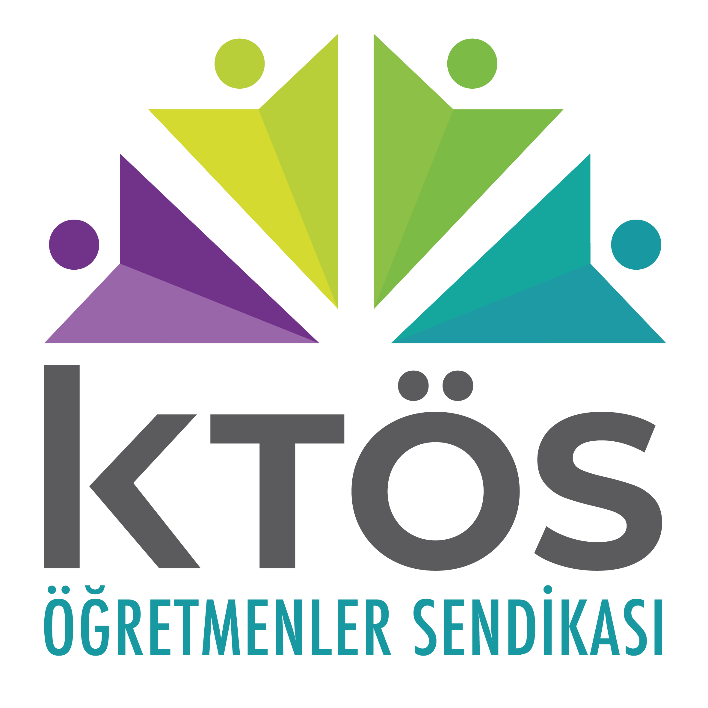 2022-23 Eğitim Yılı Değerlendirmesi ve İhtiyaç AnaliziRaporlaştıran: KTÖS Eğitim Komitesi 2022-23 Eğitim Yılı Değerlendirmesi ve İhtiyaç AnaliziA. Genel BilgilerSendikamız araştırmayı İlköğretim Dairesine bağlı 72 okulda gerçekleştirmiştir. Araştırmaya katkı koyan okulların bölgesel dağılımları aşağıdaki gibidir: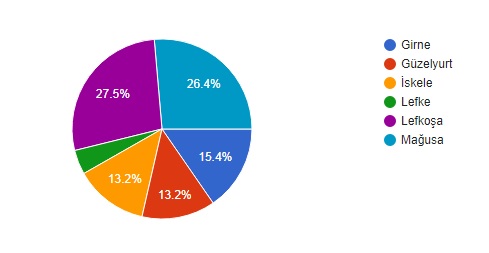 B. Okulların demografik durumu nedir? Kamu ilköğretim okullarına devam eden öğrencilerimizin %40’ı KKTC vatandaşı değildir. İlkokullarda ana dili Türkçe olmayan toplam yabancı öğrenci oranı %8’dir. En az 15 ilkokulda ana dili Türkçe olmayan, yabancı öğrenci oranı %10 ve üzerindedir. En yüksek yabancı öğrenci oranı olan okul ise %40 ile İskele bölgesinde yer almaktadır. Çoğunluğu Türkiye olmak üzere ilkokullarımıza en az 41 farklı ülkeden öğrenci devam etmiştir. Bu ülkeler arasında Afganistan, Afrika, Almanya, ABD, Arnavutluk, Azerbaycan, Bangladeş, Belarus, Bulgaristan, Ekvator, Fas, Filipin, Filistin, Güney Amerika, Gürcistan, Hindistan, İngiltere, İran, İrlanda, İsrail, İsveç, Kamerun, Kanada, Kazakistan, Kırgızistan, Kore, Moldova, Nijerya, Özbekistan, Pakistan, Rusya, Suudi Arabistan, Sudan, Suriye, Türkiye, Türkmenistan, Ukrayna, Ürdün, Vietnam, Yemen ve Zimbabwe yer almaktadır.C. Okullarımıza kısa bir bakış1. Okula yeni kayıt yaptıran öğrencilerin çok azının hazır bulunuşluk düzeyleri yüksektir.2. Öğrencilerin az bir kısmının ev ortamları, kolayca öğrenmeleri için yeterince avantaj sağlıyor.3. Öğrencilerimizin çoğunluğu öğrenme için motive değiller.4. Öğretmenlerimiz, yüksek oranda öğrencilerin disiplin sorunlarıyla başa çıkmakta zorlanmaktadır.5. Yerel yönetimlerin sağladığı fırsatlar, öğrencilerimizin öğrenme süreçlerine az miktarda yardımcı olur.6. Okullarımızın %28’inde öğrenmek daha zordur çünkü öğrenciler beslenme, barınma ve benzeri temel ihtiyaçlarına yönelik endişe duyarlar.7. Okullarımızdaki eğitimcilerin büyük çoğunluğu, tüm öğrencilerin başarılı olmasını sağlamaktan kendilerini sorumlu tutar.8. Okullarımızın az bir kısmında ebeveynlerin tümü taahhütlerini ve sorumluluklarını yerine getirir.9. Öğretmenlerimizin çoğunluğu, öğrencilerin ihtiyaçlarını karşılamak için velilerle yakın işbirliği içinde çalışır.10. Müfredat, öğretim ve öğretme ve öğrenme programları, okullarımızdaki öğrencilerin ihtiyaçlarına göre tasarlanmış değildir.11. Okulların %62’sinde özel eğitim ihtiyacı olan öğrenciler için okul içerisinde bir destek sınıfına ve özel eğitim öğretmenine ihtiyaç vardır.12. Okulların %62’sinde yabancı öğrencilerimizin Türkçe öğrenimi ve toplumsal uyumu için okul içerisinde bir destek sınıfına ve bu alanda uzman bir öğretmene ihtiyaç vardır.13. Okulların %68’inde farklı ihtiyaçları olan öğrencilerimiz için okul içerisinde bir destek sınıfına ve Psikolojik Danışman ve Rehber uzmanına ihtiyaç vardır.14. Okulların %70’inde zor öğrencilerle başa çıkma konusunda öğretmenlerimiz zorluk yaşamaktadır.15. Okullarımızın az bir kısmında öğretmenlerin psikolojik sağlığı ve refahı ciddiye alınmaktadır.16. Okulların çok azında zor öğrencilerle çalışmak için etkili stratejiler geliştirilmiştir.17. Eğitim Bakanlığı tarafından ihtiyaçlarına yönelik yeterli maddi destek neredeyse hiçbir okula sağlanmamaktadır.18. Eğitim Bakanlığı tarafından öğretmenler ve öğrenciler için yeterli akademik destek neredeyse hiçbir okula sağlanmamaktadır.19. Neredeyse hiçbir okul Eğitim Bakanlığı tarafından kültürel, sanatsal ve sportif etkinliklere katılım için teşvik edilmemekte ve bu bağlamda maddi-manevi olarak desteklenmemektedir.D. Öğretmenlik mesleğiyle ilgili öğretmenlerin stres düzeyi Öğretmenlik, işle ilgili stresten en çok etkilenen meslekler arasındadır. Meslekle ilgili stres gibi psiko-sosyal tehlikeler, öğretmenlerin genel sağlığını ve esenliğini giderek daha fazla etkiliyor. Bu konunun da artık ciddiyet ve hassasiyetle tartışılması gerektiği düşüncesindeyiz. Yaptığımız araştırmada okullarımızın %75’inde mesleki stres düzeyinin kabul edilebilir seviyenin üzerinde olduğu ortaya çıkmıştır. Araştırma sonuçlarımız, öğretmenler için en önemli stres faktörlerinin eğitim yönetimi, okul ve okul sonrası çalışma koşulları ve eğitim ortamlarıyla ile ilgili olduğunu ortaya koymuştur. Stres, çalışanların kişisel bir sorununun göstergesi değil, kurumsal sorunların bir belirtisidir. Artan iş yükü, zaman baskısı, kötü eğitim yönetimi, mesai saatleri dışında uzun saatler idareci, veli ve öğrenci görüşmeleri, okullardaki özerklik eksikliği, ilgili bakanlıkla zayıf ilişkiler, kamuoyunda mesleğin hedef gösterilme düzeyi gibi olumsuz durumlar öğretmenlerde strese bağlı hastalıklarda artış yaşanmasına neden olmaktadır.KTÖS, okulların eğitim ve öğrenim için güvenli, sağlıklı ve huzurlu yerler olması gerektiğine inanır. Stres, sadece öğretmenler ve eğitimdeki diğer personel için değil, dolaylı olarak öğrencilere ile eğitimin niteliği ve verimliliği için de bir risktir.Meslekle ilgili stresi önleme ve bunlarla mücadele etme, Bakanlığın bir sorumluluğudur. Öğretmenler arasında stresi önlemek, azaltmak ve ortadan kaldırmak için uygun önlemleri almayı amaçlayan bir çalışma en kısa sürede tüm paydaşların katılımıyla başlatılmalıdır.E. 2022-23 akademik yılında okullarımızda karşılaşılan en önemli sorunlar E1. Yabancı öğrenciler ve diğer farklı ihtiyaçlara sahip öğrencilerGeçtiğimiz eğitim yılında okullarımızda karşılaşılan en önemli sorunların başında Türkçe konuşamayan yabancı öğrencilerle ilgili herhangi bir adım atılmamış olması gelmektedir. Eğitim Bakanlığı konuyu görmezden gelmiştir. Okul yöneticilerimiz ve öğretmenlerimiz bu konuda da yalnız bırakılarak, kendi geçici çözümlerini üretmek zorunda bırakılmıştır.Bunun yanı sıra ilkokul ve okul öncesi kurumlara devam eden öğrenciler arasında özel eğitim ihtiyacı olan öğrenci sayısı aşırı bir artış göstermiştir. Eğitim Bakanlığı okulların tümünde bir tarama yapıp, bu artışın nedenlerini araştırıp, doğru yönlendirmeler yapıp ve çözümler üretmek yerine bu sorunu da görmezden gelmiştir. Bunun görmezden gelinmesi hem özel eğitim ihtiyacı olan öğrencilerin hem de diğer öğrencilerin akademik ilerlemesine olumsuz yansımaktadır.Okullarımıza yıl ortası kaydolmak zorunda kalan depremzede öğrencilerimizin de uyum sorunu, kaygıları ve motivasyonları konusunda Eğitim Bakanlığı herhangi bir destekte bulunmamış, bu konuda da okul yönetimleri ve öğretmenler kendi çözümlerini bulma yoluna itilmiştir.İhtiyaçları doğru bir şekilde karşılanmayan öğrenciler, diğer arkadaşları ve öğretmenleri ile uyum sorunu yaşamışlar, okul ve sınıf içerisinde istenmeyen davranışlar ortaya çıkmış, zorbalık ve şiddet (duygusal, sözel, fiziksel) eğilimlerinde ciddi artış gözlenmiştir. Bu etkenlerin tümü sınıf içi eğitim süreçlerine ve eğitimin niteliğine olumsuz yansımaktadır.Tüm bu sorunlar ortada dururken okul öncesi kurumlar ve ilkokullarda Rehberlik ve Psikolojik Danışma hizmetleri yoktur. Bu konu ile ilgili yapılması gereken değişiklikler Öğretmenler Yasası içerisinde yapılmamış, bu görevi yapacak kişilerin nitelikleri ve görevleri yasa içerisinde tanımlanmamıştır.Çözüm: Okulöncesi ve ilkokullar için ivedilikle bu alanda bir eğitim programı geliştirilmesi Yoğunluğa göre belirli okullarda oryantasyon (uyum/alıştırma) sınıfları açılması Bu alan ile ilgili öğretmen yetiştirilmesiOkullarda rehberlik ve psikolojik danışmanlık servisleri oluşturulması ve gerekli yasal düzenlemelerin yapılmasıOkullarımızdaki öğrenci sayısının ve sınıf sayılarına güncel kotalar konulmasıÇocuk koruma ihbar sistemi ile çocuk izleme merkezinin kurulması ve ilgili yasaların yapılmasıE2. Fiziksel alt yapı sorunları ve bina güvenliğiOkullarımızın fiziksel yetersizliği ve bina güvenliği yıllardır dile getirdiğimiz bir konudur. Maalesef Şubat ayında yaşadığımız tarifsiz acı bu konuyu yeniden gündeme taşımıştır. Geçtiğimiz eğitim yılında ilköğretimde 5 okulda binalar boşaltılmış, 3 okula konteyner sınıflar konulmuş, 2 okulda ise binaların kullanımı kısmen durmuştur. İlköğretimde 112 okulda öğretmenlerimiz görev yapmakta ve çocuklarımız eğitim almaktadır. Bu okulların 89 tanesi 1974 öncesi inşa edilmiş, 50 yılda ise sadece 23 yeni okul inşa edilmiştir. Yeni inşa edilen okulların dahi inşaat aşamasında yönetmelikler gereği saha ve malzeme kontrollerinin ne kadar sağlıklı ve standartlara uygun yapıldığı ise bilinmemektedir.Mart ayından beridir yayınlanan liste üzerinden okul binalarının ileri tetkiklerinin yapılması ve detaylı bir raporun ortaya çıkmasını beklemekteyiz. Hükümet ve Eğitim Bakanlığı bunun neden tamamlanmadığına dair toplumu bilgilendirmemiştir. Eylül ayında öğretmen ve öğrencilere sunulacak çözüm çadır ve konteyner midir?Bina güvenliği yanında okullarımızda ciddi bir alt yapı eksikliği söz konusudur. Okul binalarının genel bakım ve onarımı, öğretmen ve öğrenci tuvaletlerinin yenilenmesi, sınıfların tadilatı, okul bahçesinin güvenli bir şekilde düzenlenmesi gibi en temel ihtiyaçlar dahi karşılanmamıştır. Temizlik ve hijyenle ilgili okullara sağlanan malzemeler de minimum düzeyde ve yetersizdir.Çözüm:Okul bina ve eklentilerinde tehlike arz eden durumların ivedilikle ortadan kaldırılmasıİleri tetkiklerin bir an önce tamamlanması ve rapor doğrultusunda doğacak yeni okul ihtiyaç sayısının belirlenmesiOkul bahçelerinde bulunan her türlü oyun parkı ve spor alanının güvenli bir şekilde düzenlenmesiOkullarda temizlik ve hijyen koşullarının en üst düzeyde sağlanması yönünde tedbirlerin alınmasıE3. Kalabalık ve yetersiz sınıflarAda genelinde de gözlenmesine rağmen, özellikle şehir merkezlerindeki okullarımızda sürekli yaşanan bir nüfus artışı vardır. Bunun yanı sıra yıl boyunca okullarımıza düzensiz bir şekilde kayıt yapılmaktadır. Artan sınıf sayıları, eğitimin niteliğini olumsuz etkilemektedir. Farklı ihtiyaçlara sahip, davranış sorunları olan, yabancı dil konuşan gibi öğrenci çeşitliliğinin olduğu ülkemizde 35-40 kişilik sınıflarda eğitim verilmesinin çağdaş eğitimde yeri yoktur.Kalabalık sınıflar eğitimde fırsat eşitsizliği yaratmaktadır. Öğrenci sayısı kalabalık olan sınıflarda öğretmenin kullanabileceği öğretim yöntemleri kısıtlıdır. Araştırmalar bize göstermektedir ki sınıf sayısının azalması, öğretmene ek zaman ve yöntem çeşitliliği sağlar. Öğretmen her bir öğrenciye daha fazla zaman ayırabilir, öğrenci gelişimini daha kolay izleyebilir, sınıfı daha etkili yönetebilir.Derslik ihtiyacının yanı sıra okullarda kültürel ve sanatsal etkinliklerin yapılacağı odalar, çok amaçlı salonlar ve kapalı spor salonları yok denecek kadar azdır. Öğrencilerin çeşitli sportif branşlarda verimli çalışmalar yapabilecekleri alanlar bulunmamaktadır. Dahası, özellikle kalabalık okullarda öğrenci sayısına göre öğrencinin dinlenebileceği dış alanlar yetersizdir. Okul sadece sınıflardan ibaret bir yer değil, öğrenci ve öğretmenlerin hayatlarının önemli bir bölümünü geçirdikleri bir yaşam alanıdır aynı zamanda.21. yüzyıl artık bilgi çağı ya da dijital çağ olarak adlandırılmaktadır. Ne yazık ki bugün okullarımıza en temel teknolojik ihtiyaç olan internet dahi Eğitim Bakanlığı tarafından sunulmamaktadır. Birçok sınıfta internet, bilgisayar ve akıllı tahta gibi teknolojik malzemelerin olmaması nedeniyle eğitim teknolojileri istendik düzeyde kullanılamamaktadır.Çözüm:Okul binaları, derslikler ve donanımlar standartları oluşturulmalıdırE4. Okul bütçeleriOkullarımızın eğitim öğretim faaliyetlerini programlayabilmek, gezi-gözlem ve sportif faaliyetlere katılabilmek, her çocuğun eşit yararlanacağı materyali sağlayabilmek, teknolojik imkânları kullanabilmek, sanat etkinliklerine malzeme sağlamak ve temizlik gibi temel giderlerini karşılayabilmek için okul bütçesine ihtiyaçları vardır. Ne yazık ki, nitelikli eğitimin sağlanması yönünde okullarımızın karşı karşıya olduğu en önemli sorunlardan birisi de maddi kaynak sıkıntısıdır. Öğretmenler ve yöneticiler görevleri olmamasına rağmen sponsor peşinde koşmakta, tabiri caizse okulları için yardım dilenmektedirler.Geçtiğimiz yıl yaptığımız bir araştırma bize okulların yirmi bin TL ve iki yüz elli bin TL arasında değişen yıllık giderleri (öğrenci nüfusu, öğretmen sayısı ve okulun alanına göre) olduğunu göstermişti. Hayat pahalılığı göz önüne alınarak bunun en az iki katına çıkmış olduğunu rahatlıkla söyleyebiliriz. 45 bine yakın öğrencinin kamusal eğitim aldığı devlet okullarına hükümet tarafından tek bir kuruş bütçe verilmemektedir. Yıllardır okullara bütçe ayırmayan hükümetler ve Eğitim Bakanlığı, okulların ekonomik giderlerinin karşılanabilmesi konusunda sorumluluktan kaçmış, okul yöneticileri ve okul aile birliklerini ‘bağış’ toplamaya itmiştir. Eğitimi yönetenler okulların ihtiyaçlarını karşılamadığı gibi,  okulların bu eksiklikler için malzeme veya ücret talebine karşı okul yöneticileri ve öğretmenleri ailelere karşı hedef göstermektedir.Çözüm:Okullara bütçe ayrılması Tüm paydaşların  (yönetici, öğretmen, veli, uzman, öğrenci, yerel idare) bütçe yapma sürecine katılımının sağlanmasıOkul merkezli bütçe anlayışının hayata geçirilmesi E5. Öğretmen ve diğer personel eksikliğiHükümet ve Eğitim Bakanlığı ülkemizde ‘tasarruf’ yapılması gereken yegâne şeyin kamusal eğitim olduğuna kanaat getirmişlerdir. Eğitim Bakanlığı emekli olan veya nakil alan öğretmenler yerine yeni öğretmen vermekte diretmekte, öğretmen ihtiyacını azaltmak uğruna ilkokullarda ve okul öncesi okullarında kalabalık sınıflar yaratmaktan geri durmamaktadır.Öğretmen eksikliğinin yanında Eğitim Bakanlığı okul müdür ve müdür muavinleri için de henüz bir münhal açmamıştır. Bu da demektir ki Eylül ayında okullarımızın bir kısmı okul yöneticisi eksikliği ile açılacaktır.Eğitim Bakanlığı ‘ne bildiğin değil kimi bildiğin’ yöntemiyle geçici öğretmen ataması yapmakta ve okullarımızda nitelik sorunu yaratmaktadır. Geçtiğimiz yıl okullarımızda çalışan yüzün üzerindeki geçici öğretmen hiçbir duyuru yapılmadan, gizlice ve kuralsız bir şekilde görevlendirilmiştir.Okul öncesi kurumlarda yıllardır yaşadığımız en önemli sorunlardan biri de öğretmen yardımcıları konusudur. Öğretmen Yardımcılarının okullara dağılımı Kamu Hizmeti Komisyonu tarafından yapılması gerekmektedir. Eğitim Bakanlığı yasal olarak zorunlu olmasına rağmen Öğretmen Yardımcılarının istihdamı konusunda bir girişimde bulunmamış ve okulların öğretmen yardımcısı istihdam etmesine göz yummuştur. Daha önce bu konuda yayınlanmış Ombudsman raporuna göre Okul Aile Birliklerinin istihdam yapması yasal değildir, ancak Eğitim Bakanlığı gayrı-yasal uygulamaları genelgeleri ile onaylamaktadır.Öğretmen yardımcıları olmadan okul öncesi kurumlarda nitelikli eğitim yapılmasının oldukça zor olduğu ve/veya imkânsız hale geleceği aşikârdır.Çözüm:Okul ve sınıf kotaları oluşturulduktan sonra okulların öğretmen ihtiyacının belirlenmesiMünhallerin zamanında açılmasıGeçici öğretmenlik ihtiyacının karşılanması için eğitim fakültesi mezunları arasında bir sıralama sınavı yapılmasıYasada öngörülen şekilde Eğitim Bakanlığı ve Kamu Hizmeti Komisyonu tarafından ivedilikle öğretmen yardımcıları istihdam edilmesiE6. Eğitim BakanlığıBu yıl eğitimde karşı karşıya kaldığımız en önemli sorunlardan bir tanesi de, çözüm merci olması gereken Eğitim Bakanlığıdır. Yıl boyunca öğretmenlerimiz ben yaparım olur zihniyetiyle ve tüm demokratik teamüllere aykırı davranan bir Eğitim Bakanlığıyla mücadele etmiştir. Polis ordusu arkasına saklanarak, kaba kuvvet zoruyla, yasa ve tüzükleri çiğneyerek ve öğretmenleri hiçe sayarak alelacele Öğretmenler Yasası değişiklikleri yapılmıştır. Karşı karşıya kaldığımız antidemokratik uygulamalar yanında, bu süreçte öğretmenlerimiz toplumda hedef gösterilmiştir. Öğretmenlerin çalışma saatlerini sadece sınıfta geçirilen ders saati olarak tanımlanarak, öğretmenlik mesleği de itibarsızlaştırılmıştır.Eğitim Bakanlığı plansız, programsız ve günü birlik kararlar alarak kamusal eğitimi adeta bir yaz-boz tahtası haline getirmiştir. Eğitim yönetimi yayınlanan genelgeler ile sürdürülmeye çalışılmıştır. Eğitimin denetlenme, değerlendirme ve yönlendirme süreçlerinde istenilen seviyeye ulaşılamamıştır. Okulların ihtiyaçları ve talepleri görmezden gelinmiş ya da bunlara zamanında yanıt verilmemiştir.Çözüm:Eğitim Bakanının istifa etmesiEğitim Bakanlığı teşkilat yapısının yeniden düzenlenmesiE7. Tam gün eğitim fiyaskosuGeçtiğimiz Şubat ayında özel eğitim okullarında tepeden inme ve ayaküstü bir kararla aniden tam gün eğitime geçilmesi kararı alındı. Bu şekilde alınmış bir karar olmasına rağmen, sendikamız ve öğretmenlerimiz eğitimin ve öğrencinin yüksek faydasını önceleyerek, yapıcı bir tavır sergilemiş ve elini taşın altına koymuştur.  Ancak, ortaya koyduğumuz tüm iyi niyetimiz karşılık bulmamış, Eğitim Bakanlığı üzerine düşeni yapmamıştır.Okul binalarının fiziksel eksiklikleri ve personel eksiklikleri giderilmeden, eğitim programları yeniden düzenlenmeden, ulaşım, yemek ve çocuk bakımıyla ilgili gerekli hazırlıklar tamamlanmadan tam gün eğitime geçilmesinin hiçbir pedagojik amacı ve eğitsel faydası olmadığını yaşayarak deneyimledik. Konuyla ilgili hazırladığımız detaylı ve uzun raporu Eğitim Bakanlığı yetkilileriyle paylaştıktan sonra kamuoyu ve basınla da paylaşacağız.Çözüm:Tam gün eğitim ve benzeri ciddi kararlar alınmadan önce eğitimdeki tüm paydaşların, ilgili birliklerin ve yerel yönetimlerin de katılımıyla konunun masaya yatırılması ve bilimsel bir şekilde ele alınmasıÖn hazırlıkların tümü tamamlandıktan sonra geçiş süreci belirlenip bir program çerçevesinde bu gibi değişikliklerin yapılmasıE8. Okul-Aile sözleşmesiOkullarımız, öğrencilerin potansiyellerini fark ettikleri; bağımsız, üretken ve olumlu bir yaşam sürmeleri için beceriler kazandıkları bir akademik ve sosyal deneyim sağlamaya çalışır. Bu hedefe başarıyla ulaşmak için okul yönetimi, öğretmenler, veliler ve öğrenciler arasında ortak bir anlayışa ihtiyaç vardır. Herkesin rollerini anladığı ve kabul ettiği olumlu, etkili ve destekleyici bir çalışma ilişkisine ihtiyacımız vardır.Son yıllarda okullarımızda öğretmenlerimize ve okul yöneticilerimize yönelik olarak ve çeşitli gerekçeler ileri sürülerek saldırı, tehdit ve baskılar artış göstermektedir. Ayrıca, okul içerisinde de öğrenciler arasında bir şiddet kültürü baş göstermiştir. Okullar toplumun küçük bir modelidir ve şu anda toplumun da yozlaşmasına neden olan bu şiddet anlayışının okullarımızdan bir an önce uzaklaştırılması hedeflenmelidir.Okul, öğrenci ve veli arasında, çocuğun okulda akademik ilerleyişinde saygılı ve pro-aktif ilişkiler geliştirmek ve sürdürmek için birlikte çalışabileceğimiz etkili yollar ortaya koymalıyız.Çözüm:Okul kuralları ve işleyişinden ebeveynleri de sorumlu tutacak okul-aile sözleşmesi imzalanmasıF. 2023-24 akademik yılında okullarımızın en önemli ve ivedi ihtiyaçlarıF1.  Fiziksel alt yapı ve okul binasıyla ilgili sorunlarOkullarımızın Eylül ayına dönük en ivedi ihtiyacı okul binalarıyla ilgili fiziksel ihtiyaçlarıdır. Deprem riski ve bina güvenliği ışığında okullarla ilgili durumun raporlanması ve çıkan sonuca göre ivedi adımlar atılması gerekmektedir.Artan öğrenci sayıları ve kalabalık nüfusu olan okulları bölebilmek için ilk aşamada 9 yeni okula ihtiyacımız vardır. Bunun yanında oyun parkı tadilatı, ek derslik inşası, etkinlik sınıfları yapılması, spor alanlarının zemin bakımı, kapalı spor ve oyun alanları ihtiyacı, okul bahçesi düzenlemesi, tuvaletlerin bakım ve tamiratı, genel bina bakım ve onarımı, asbestli tavanların kaldırılması, okul bahçelerine oyuncak alımı, okul çevre duvarlarının yenilenmesi, fen laboratuvarı, elektrik alt yapılarının yenilenmesi, okula zimmetli atıl ve kullanılamaz eşyaların toplanması, güvenlik kamerası, klima eksikliklerinin tamamlanması, kantin ve yemekhane ihtiyacı, çatı ve tavanların bakımı gibi ivedi ihtiyaçlar okulların birçoğunda ortada durmaktadır.F2. Eğitsel materyal, teknolojik donanım ve hijyen malzemesi eksiklikleriOkullarımızın Eylül ayına kadar ivedilikle en temel eğitsel materyal, teknolojik donanım ve hijyen malzemesi eksikliklerinin giderilmesi gerekmektedir. Okullarımızın tamamlanması gereken eksiklikleri arasında A3/A4 kâğıt, fotokopi makinesi, toner, beden eğitimi ve spor dersleri için gerekli malzemeler, akıllı tahta, projeksiyon cihazı, ses sistemi, okul öncesi sınıflarına uygun malzemeler (oyun hamuru, kitap, boya ve benzeri), bilgisayar, laptop, eğitim materyalleri, internet, kırtasiye malzemeleri, printer, el işi ve sanat malzemeleri, müzik çalgıları ve temizlik malzemeleri (tuvalet kağıdı, peçete, sıvı sabun, ıslak mendil, dezenfektan, temizlik ilaçları) ivedilik arz etmektedir.F3. Personel eksiklikleriOkullarımızın ivedilikle Eylül ayına kadar tamamlanması gereken kadro eksiklikleri arasında 225 öğretmen, 14 müdür muavini ve 10 müdür vardır.Öğretmenler Yasasında yeri olan ancak münhali açılmayan öğretmen yardımcısı kadroları için 100 münhal açılmalıdır.Bununla birlikte Öğretmenler Yasasında gerekli düzenlemeler yapıldıktan ve görevleri tanımlandıktan sonra, Psikolojik Danışmanlık ve Rehberlik hizmetleri için en az 80 rehber öğretmen münhali açılmalıdır. Okullarımızdaki sekreter ve hademe ihtiyaçları da KHK tarafından açılacak münhallerle giderilmelidir.F4. Yabancı öğrenciler, farklı ihtiyaçları olan öğrenciler ve eğitim-öğretim programlarıEğitim sistemi içerisinde yabancı öğrencilerin eğitimiyle ilgili ciddi bir boşluk olduğu görülmektedir ve ivedilikle bu konuya Eylül ayından önce çare üretilmelidir. Yabancı öğrencilere yönelik Türkçe öğretimi ve oryantasyon (uyum/alıştırma) için ihtiyacı olan okullara ek sınıflar açılmalı ve bu alanda uzmanlığı olan öğretmenler bu okullara gönderilmelidir.Yabancı öğrencilere Türkçe öğretimi ve oryantasyon (uyum/alıştırma) yönelik eğitim programı ve eğitim materyalleri geliştirilmelidir.Öğrencilere yönelik geliştirilecek eğitim programı yanında bölgesel olarak aile eğitimi de sağlanmalıdır.Yabancı öğrenci sayısı belirli bir oranın (ör: %7) üzerinde olan okullarda öğretmenlere yönelik okul bünyesinde mesleki gelişim faaliyetleri sağlanmalıdır.Öğrenciler ülkeye gelir gelmez Türkçe dil seviyesi belirlenmeli ve ona göre okullara yönlendirilmelidir.Her bölgeye yabancı öğrencilere yönelik hızlandırılmış dil eğitimi veren merkezler açılmalıdır.F5. BütçeAraştırma sonuçlarımızın bize gösterdiği şekilde okulların öğrenci nüfusu, öğretmen sayısı ve okulun alanına göre yıllık giderleri için bütçe ayrılması Eylül ayında dönük bir diğer ivedi ihtiyaçtır.